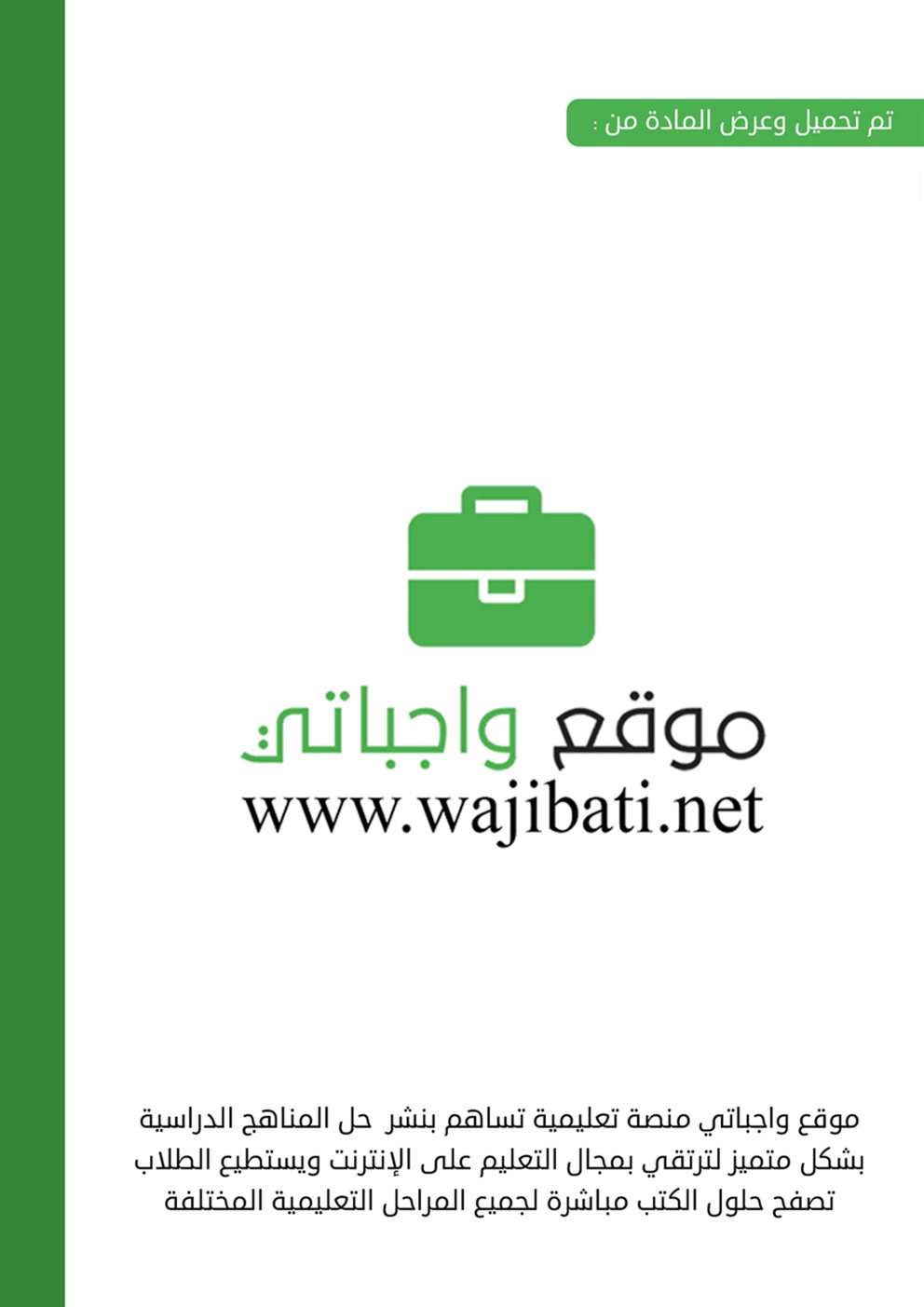 السؤال الأول :- ضع علامة (      ) أمام العبارة الصحيحة وعلامة (  )  أمام العبارة الخاطئة : السؤال الثاني: اختر الإجابة الصحيحة فيما يلي:                                                                  انتهت الأسئلةكنـ معـ الله في الرخاء ....يكنـ الله معكـ في الشدةمعلم المادة / مجموعة ودقالسؤال الأول :- ضع علامة (      ) أمام العبارة الصحيحة وعلامة (  )  أمام العبارة الخاطئة : السؤال الثاني: اختر الإجابة الصحيحة فيما يلي:                                                                  انتهت الأسئلةكنـ معـ الله في الرخاء ....يكنـ الله معكـ في الشدةمعلم المادة / مجموعة ودق  بسم الله الرحمن الرحيم 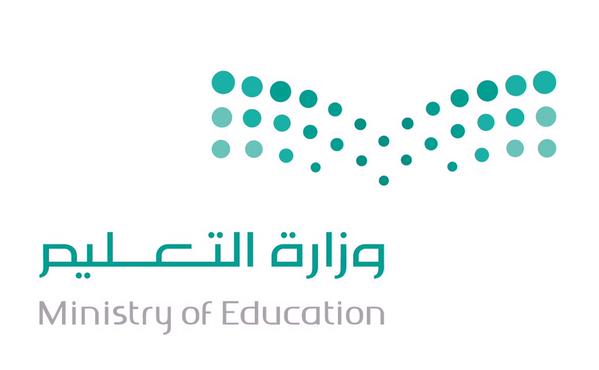 اسم الطالب /.............................................................................................5مالعبــــارةالإجابة 1يعد الرسم بالحاسب مرتفع التكاليف المادية , لأن اعادة الرسم وتعديله يقابلها خسائر مادية2من آثار اقتصاد المعرفة يغير الوظائف القديمة و يستحدث وظائف جديده3التحكم في النوافذ و الستائر عن بعد أو تلقائياً تعتبر إحدى خدمات المنازل الذكية4اداه رسم مجانيه لإنشاء الرسوم والتصاميم الحية عبر الإنترنت هي الفوتوشوب  Photoshop.5برامج الرسوم المتحركة تسمح للمستخدم بإنتاج مشهد مكون من سلسله من الصور او الرسوم الثابتة101من الاثار الاقتصاديةللمعرفة:أنمو الحضارات1من الاثار الاقتصاديةللمعرفة:بتساهم في التحول إلى مجتمع معرفي1من الاثار الاقتصاديةللمعرفة:جالتبادل التجاري و المعرفي إلكترونياً1من الاثار الاقتصاديةللمعرفة:دسرعة الاستجابة للمتغيرات2يعرف تكوين الرسومات والصور بالحاسب بـ:أألعاب الحاسب.2يعرف تكوين الرسومات والصور بالحاسب بـ:بالرسم بالحاسب.2يعرف تكوين الرسومات والصور بالحاسب بـ:جمعالجة النصوص.2يعرف تكوين الرسومات والصور بالحاسب بـ:دالعروض التقديمية .3يطلق على العصر الحاضر:أعصر التطور3يطلق على العصر الحاضر:ب عصر المعرفة3يطلق على العصر الحاضر:جعصر البترول3يطلق على العصر الحاضر:دعصر الذهب4تكمن أهمية الرسم والتصميم بالحاسب في :أإهدار الوقت والجهد .4تكمن أهمية الرسم والتصميم بالحاسب في :بزيادة المخاطرة في الاعمال التي تتطلب التدريب والتجريب.4تكمن أهمية الرسم والتصميم بالحاسب في :جتوفير الوقت والجهد4تكمن أهمية الرسم والتصميم بالحاسب في :دجميع ما سبق5إن صناعة تقنية المعلومات و الاتصالات في المجتمعات المعرفية تشهد تطوراً كبيراً يشمل التطبيقات و البرامج وهذا من سمات:أالانفجار المعرفي5إن صناعة تقنية المعلومات و الاتصالات في المجتمعات المعرفية تشهد تطوراً كبيراً يشمل التطبيقات و البرامج وهذا من سمات:ب سرعة الاستجابة للمتغيرات5إن صناعة تقنية المعلومات و الاتصالات في المجتمعات المعرفية تشهد تطوراً كبيراً يشمل التطبيقات و البرامج وهذا من سمات:جبنك المعلومات5إن صناعة تقنية المعلومات و الاتصالات في المجتمعات المعرفية تشهد تطوراً كبيراً يشمل التطبيقات و البرامج وهذا من سمات:دالتطور التقني6من الاثار السلبيةللألعاب على العقيدةأالعزلة والانفراد6من الاثار السلبيةللألعاب على العقيدةب السمنة6من الاثار السلبيةللألعاب على العقيدةجالالفاظ الشركية6من الاثار السلبيةللألعاب على العقيدةدضعف البصر7تعد نوعا من انواع العاب المحاكاةأالعاب التحكم بقياده الطائرة7تعد نوعا من انواع العاب المحاكاةبالعاب المتاهة7تعد نوعا من انواع العاب المحاكاةجالالعاب الرياضية7تعد نوعا من انواع العاب المحاكاةدالعاب تعليم القراءة والحساب8من اثار الالعاب الإيجابيةأزياده التوتر والانفعال8من اثار الالعاب الإيجابيةب اكتساب افكار دخيله على العقيدة8من اثار الالعاب الإيجابيةجانفصال عن الواقع الذي يعيشه8من اثار الالعاب الإيجابيةداكتساب معارف اكثر بالحاسب9هو العالم الذي يستخدم تطور تقنية المعلومات و البرمجيات و شبكات الاتصالات لتقديم حلول مبتكره ذكيه لمختلف مجالات الحياه تساعد على زيادة الكفاءة و تحسين الاداءأالعالم الذكي9هو العالم الذي يستخدم تطور تقنية المعلومات و البرمجيات و شبكات الاتصالات لتقديم حلول مبتكره ذكيه لمختلف مجالات الحياه تساعد على زيادة الكفاءة و تحسين الاداءبعالم الخيال9هو العالم الذي يستخدم تطور تقنية المعلومات و البرمجيات و شبكات الاتصالات لتقديم حلول مبتكره ذكيه لمختلف مجالات الحياه تساعد على زيادة الكفاءة و تحسين الاداءجالمجتمع الزراعي9هو العالم الذي يستخدم تطور تقنية المعلومات و البرمجيات و شبكات الاتصالات لتقديم حلول مبتكره ذكيه لمختلف مجالات الحياه تساعد على زيادة الكفاءة و تحسين الاداءدجميع ما سبق10المجتمع الذي يقوم على إنتاج المعرفة و نشرها من خلال توظيف تقنية المعلومات و الاتصالات لتحقيق تنميه مستدامه هو المجتمع:أالمعرفي10المجتمع الذي يقوم على إنتاج المعرفة و نشرها من خلال توظيف تقنية المعلومات و الاتصالات لتحقيق تنميه مستدامه هو المجتمع:بالتقليدي10المجتمع الذي يقوم على إنتاج المعرفة و نشرها من خلال توظيف تقنية المعلومات و الاتصالات لتحقيق تنميه مستدامه هو المجتمع:جالصناعي10المجتمع الذي يقوم على إنتاج المعرفة و نشرها من خلال توظيف تقنية المعلومات و الاتصالات لتحقيق تنميه مستدامه هو المجتمع:دالتجارينموذج الاجابةاسم الطالب /.............................................................................................5مالعبــــارةالإجابة 1يعد الرسم بالحاسب مرتفع التكاليف المادية , لأن اعادة الرسم وتعديله يقابلها خسائر ماديةخطأ2من آثار اقتصاد المعرفة يغير الوظائف القديمة و يستحدث وظائف جديدهصح3التحكم في النوافذ و الستائر عن بعد أو تلقائياً تعتبر إحدى خدمات المنازل الذكيةصح4اداه رسم مجانيه لإنشاء الرسوم والتصاميم الحية عبر الإنترنت هي الفوتوشوب  Photoshop.خطأ5برامج الرسوم المتحركة تسمح للمستخدم بإنتاج مشهد مكون من سلسله من الصور او الرسوم الثابتةصح101من الاثار الاقتصاديةللمعرفة:أنمو الحضارات1من الاثار الاقتصاديةللمعرفة:بتساهم في التحول إلى مجتمع معرفي1من الاثار الاقتصاديةللمعرفة:جالتبادل التجاري و المعرفي إلكترونياً1من الاثار الاقتصاديةللمعرفة:دسرعة الاستجابة للمتغيرات2يعرف تكوين الرسومات والصور بالحاسب بـ:أألعاب الحاسب.2يعرف تكوين الرسومات والصور بالحاسب بـ:بالرسم بالحاسب2يعرف تكوين الرسومات والصور بالحاسب بـ:جمعالجة النصوص.2يعرف تكوين الرسومات والصور بالحاسب بـ:دالعروض التقديمية .3يطلق على العصر الحاضر:أعصر التطور3يطلق على العصر الحاضر:ب عصر المعرفة3يطلق على العصر الحاضر:جعصر البترول3يطلق على العصر الحاضر:دعصر الذهب4تكمن أهمية الرسم والتصميم بالحاسب في :أإهدار الوقت والجهد .4تكمن أهمية الرسم والتصميم بالحاسب في :بزيادة المخاطرة في الاعمال التي تتطلب التدريب والتجريب.4تكمن أهمية الرسم والتصميم بالحاسب في :جتوفير الوقت و الجهد4تكمن أهمية الرسم والتصميم بالحاسب في :دجميع ما سبق5إن صناعة تقنية المعلومات و الاتصالات في المجتمعات المعرفية تشهد تطوراً كبيراً يشمل التطبيقات و البرامج وهذا من سمات:أالانفجار المعرفي5إن صناعة تقنية المعلومات و الاتصالات في المجتمعات المعرفية تشهد تطوراً كبيراً يشمل التطبيقات و البرامج وهذا من سمات:ب سرعة الاستجابة للمتغيرات5إن صناعة تقنية المعلومات و الاتصالات في المجتمعات المعرفية تشهد تطوراً كبيراً يشمل التطبيقات و البرامج وهذا من سمات:جبنك المعلومات5إن صناعة تقنية المعلومات و الاتصالات في المجتمعات المعرفية تشهد تطوراً كبيراً يشمل التطبيقات و البرامج وهذا من سمات:دالتطور التقني6من الاثار السلبيةللألعاب على العقيدةأالعزلة والانفراد6من الاثار السلبيةللألعاب على العقيدةب السمنة6من الاثار السلبيةللألعاب على العقيدةجالالفاظ الشركية6من الاثار السلبيةللألعاب على العقيدةدضعف البصر7تعد نوعا من انواع العاب المحاكاةأالعاب التحكم بقيادة الطائرات7تعد نوعا من انواع العاب المحاكاةبالعاب المتاهة7تعد نوعا من انواع العاب المحاكاةجالالعاب الرياضية7تعد نوعا من انواع العاب المحاكاةدالعاب تعليم القراءة والحساب8من اثار الالعاب الإيجابيةأزياده التوتر والانفعال8من اثار الالعاب الإيجابيةب اكتساب افكار دخيله على العقيدة8من اثار الالعاب الإيجابيةجانفصال عن الواقع الذي يعيشه8من اثار الالعاب الإيجابيةداكتساب معارف أكثر بالحاسب9هو العالم الذي يستخدم تطور تقنية المعلومات و البرمجيات و شبكات الاتصالات لتقديم حلول مبتكره ذكيه لمختلف مجالات الحياه تساعد على زيادة الكفاءة و تحسين الاداءأالعالم الذكي9هو العالم الذي يستخدم تطور تقنية المعلومات و البرمجيات و شبكات الاتصالات لتقديم حلول مبتكره ذكيه لمختلف مجالات الحياه تساعد على زيادة الكفاءة و تحسين الاداءبعالم الخيال9هو العالم الذي يستخدم تطور تقنية المعلومات و البرمجيات و شبكات الاتصالات لتقديم حلول مبتكره ذكيه لمختلف مجالات الحياه تساعد على زيادة الكفاءة و تحسين الاداءجالمجتمع الزراعي9هو العالم الذي يستخدم تطور تقنية المعلومات و البرمجيات و شبكات الاتصالات لتقديم حلول مبتكره ذكيه لمختلف مجالات الحياه تساعد على زيادة الكفاءة و تحسين الاداءدجميع ما سبق10المجتمع الذي يقوم على إنتاج المعرفة و نشرها من خلال توظيف تقنية المعلومات و الاتصالات لتحقيق تنميه مستدامه هو المجتمع:أالمعرفي10المجتمع الذي يقوم على إنتاج المعرفة و نشرها من خلال توظيف تقنية المعلومات و الاتصالات لتحقيق تنميه مستدامه هو المجتمع:بالتقليدي10المجتمع الذي يقوم على إنتاج المعرفة و نشرها من خلال توظيف تقنية المعلومات و الاتصالات لتحقيق تنميه مستدامه هو المجتمع:جالصناعي10المجتمع الذي يقوم على إنتاج المعرفة و نشرها من خلال توظيف تقنية المعلومات و الاتصالات لتحقيق تنميه مستدامه هو المجتمع:دالتجاري